Standard Operating ProcedurePersonal Protective Equipment (PPE)Eye/Hearing Protection:Other Protection:Pull long hair backNo loose clothingMedical Emergency Dial (615) 322-2222 for Vanderbilt Police Life Threatening Emergency, After Hours, Weekends and Holidays – Dial (615) 322-2222 for Vanderbilt Police or go to the nearest emergency room.  Note: All serious injuries must be reported to Environmental Health and Safety (EH&S) within 8 hours.Non-Life Threatening Emergency – Go to the Occupational Health Facility (OHF). After hours, go to the nearest emergency room.  Note: All serious injuries must be reported to EH&S within 8 hours.Please leave the sample preparation area cleaner than you found it!Procedure: Preparing your samplePrep each blue SampleKup you will needApply a thin layer of Vaseline on the inside of the cup and on the bottom insert—Anywhere the epoxy will touch should have Vaseline so you will be able to remove your sample later!If you are making grain mounts and have your grains on two-sided tape, you can either Place the tape on the bottom insert, making sure that the entire thing is covered. If some of it is not covered, apply Vaseline to it. Place the double-sided tape on a large glass slide and press the top of the SampleKup firmly onto the tape around the grains (some epoxy will typically leak out the bottom of the cup with this method)Insert the bottom part of the SampleKup in the correct side, it should click into place (see figure below for correct orientation) Insert your sample into the SampleKup so it is centered (if not a grain mount)Mixing the epoxyPlace an empty mixing cup on the balance and zero it outThe resin and hardener you need to mix is located in the metal cabinet marked Flammable next to the doorMix the resin and hardener in the ration of 25:3 resin:hardener by weightRule of thumb: 25 grams resin to 3 grams hardener should make ~3 mountsThe hardener is also more dense than the resin, so it doesn’t take very muchOnce you have both the resin and hardener poured into the mixing cup, mix them together with a stir stickMix them together slowly to avoid making bubblesThoroughly mix them for 2-3 minutes until you no longer see any streaksNote: under-mixed epoxy will not set properlyVacuum impregnating mountsPlace each of your samples in the Cast N’ Vac chamberPlace the cup with the epoxy mixture in the cup holder in the vacuum chamberDouble check that the SampleKups are at the appropriate distance from the cupPlace the plastic dome on the vacuum chamberPlace the vacuum gauge in the correct hole on the domeTurn on the vacuum pumpOnce the vacuum gauge reads 26” of mercury (560 Torr) turn the pump offSlowly rotate the casting knob (that rotates the mixing cup) to pour the epoxy into the moldFill the mold up enough to cover your sample and not more than half fullAfter pouring, do not immediately raise the cup to a vertical position. Keep it slightly tilted until the epoxy stops drippingPress the revolving table switch to move your next sample into positionPour epoxy into all of your samplesLeave under vacuum to allow your samples to cure under vacuum for about 30 minutesClean up everything you used to mix the epoxyRemove the dome off the vacuum chamber and remove your samplesRemove the mixing cup and throw it awayMaking grain mountsTo avoid bubble formation around grains, we do not pour the epoxy on grain mounts under vacuumYou can heat up the epoxy on the hotplate to reduce the viscosityUse a beaker on the hotplate at ~50 °CCarefully pour the epoxy by letting it run down the stir stick to the side of the SampleKup so it slowly runs across the bottom over the grainsLet the mounts cure overnight on the counter (not under vacuum)It is a good idea to cover the SampleKups with a paper towelIMPORTANT: If you mix the epoxy in a beaker, place the beaker under a steady stream of hot water under the sink IMMEDIATELY after you pour the epoxy to rinse it out before it setsFinishing upAfter the epoxy has set overnight, remove the bottom piece off the SampleKup and slide your sample outThis may require a lot of effortClean and dry everythingPut everything awayRemember to clearly mark your samples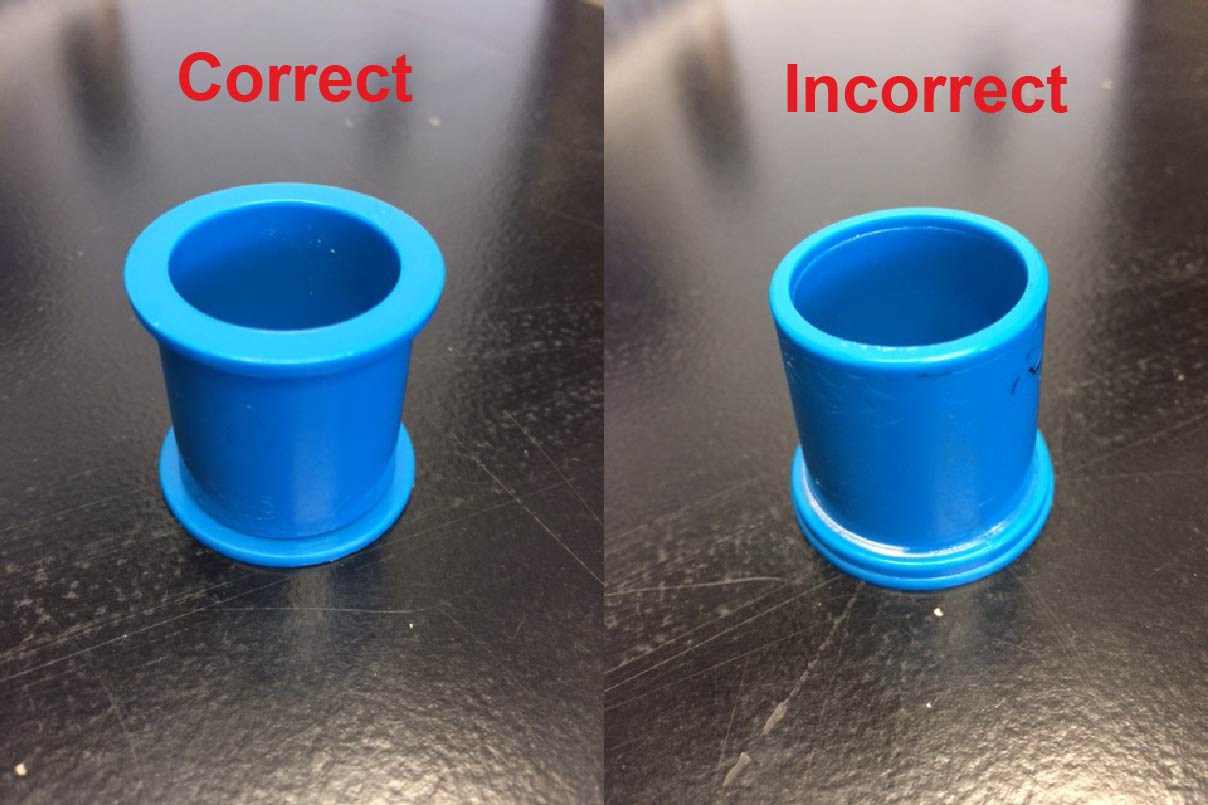 Documentation of Training (signature of all users is required)Prior to conducting any work, the PI or LM must provide training to his/her laboratory personnel specific to the hazards involved in working with this equipment, work area, and emergency procedures.  The Principal Investigator must provide his/her laboratory personnel with a copy of this SOP.  The Principal Investigator must ensure that their laboratory personnel have attended appropriate laboratory safety training and are current with any refresher training required. I have read and understand the content of this SOP, and have completed the accompanying safety checklist:Department:Date SOP was written:Date SOP was approved by PI/lab supervisor:Principal Investigator:Internal Lab Safety Coordinator/Lab Manager:Lab Phone:Office Phone:Emergency Contact:Emergency Contact:Location(s) covered by this SOP:Location(s) covered by this SOP:NameSignatureDate